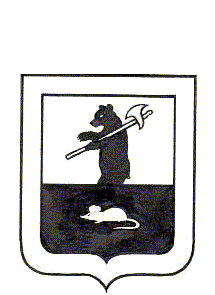 АДМИНИСТРАЦИЯ ГОРОДСКОГО ПОСЕЛЕНИЯ МЫШКИНПОСТАНОВЛЕНИЕг. Мышкин20.07.2021                                                                                                                   № 133Об утверждении реестра муниципальных маршрутов регулярных перевозок в городском поселении МышкинВ целях реализации Федерального закона от 13.07.2015 N 220-ФЗ «Об организации регулярных перевозок пассажиров и багажа автомобильным транспортом и городским наземным электрическим транспортом в Российской Федерации и о внесении изменений в отдельные законодательные акты Российской Федерации», постановляет:Утвердить реестр муниципальных маршрутов регулярных перевозок в городском поселении Мышкин  (Приложение 1).Разместить настоящее постановление на официальном сайте Администрации городского поселения Мышкин в информационно-телекоммуникационной сети «Интернет».Контроль за исполнением настоящего постановления возложить на заместителя Главы Администрации городского поселения Мышкин.Постановление вступает в силу с момента подписания.И.о. Главы городскогопоселения Мышкин                                                                             А.А. КошутинаПриложение 1 к постановлению Администрации ГП Мышкин от 20.07.2021 № 133Приложение 1 к постановлению Администрации ГП Мышкин от 20.07.2021 № 133Приложение 1 к постановлению Администрации ГП Мышкин от 20.07.2021 № 133Приложение 1 к постановлению Администрации ГП Мышкин от 20.07.2021 № 133РеестрРеестрРеестрРеестрРеестрРеестрРеестрРеестрРеестрРеестрРеестрРеестрРеестрРеестрРеестрРеестрРеестрРеестрмуниципальных маршрутов регулярных перевозок в городском поселении Мышкинмуниципальных маршрутов регулярных перевозок в городском поселении Мышкинмуниципальных маршрутов регулярных перевозок в городском поселении Мышкинмуниципальных маршрутов регулярных перевозок в городском поселении Мышкинмуниципальных маршрутов регулярных перевозок в городском поселении Мышкинмуниципальных маршрутов регулярных перевозок в городском поселении Мышкинмуниципальных маршрутов регулярных перевозок в городском поселении Мышкинмуниципальных маршрутов регулярных перевозок в городском поселении Мышкинмуниципальных маршрутов регулярных перевозок в городском поселении Мышкинмуниципальных маршрутов регулярных перевозок в городском поселении Мышкинмуниципальных маршрутов регулярных перевозок в городском поселении Мышкинмуниципальных маршрутов регулярных перевозок в городском поселении Мышкинмуниципальных маршрутов регулярных перевозок в городском поселении Мышкинмуниципальных маршрутов регулярных перевозок в городском поселении Мышкинмуниципальных маршрутов регулярных перевозок в городском поселении Мышкинмуниципальных маршрутов регулярных перевозок в городском поселении Мышкинмуниципальных маршрутов регулярных перевозок в городском поселении Мышкинмуниципальных маршрутов регулярных перевозок в городском поселении МышкинРеестро-вый номер мар-шрутаПоряд-ковый номер маршрутаНаиме-нование маршрута регулярных перевозокНаименование промежуточных остановочных пунктов по маршруту или наименование поселенийНаименование улиц, автомобильных дорог, по которым предполагается движение транспортных средств между остановочными пунктами по маршруту Наименование улиц, автомобильных дорог, по которым предполагается движение транспортных средств между остановочными пунктами по маршруту Протя-жен-ность маршрутаПорядок посадки и высадки пасса-жировВид регулярных перевозокВид и класс транспортных средств, которые используются для перевозок по маршруту Вид и класс транспортных средств, которые используются для перевозок по маршруту Эколо-гические характеристики транс-портных средств, которые исполь-зуются для перевозок по маршруту Дата начала осуществ-ления регу-лярных перевозокСведения о перевозчикеСведения о перевозчикеСведения о перевозчикеРежим работы (се-зонность)Приме-чаниеРеестро-вый номер мар-шрутаПоряд-ковый номер маршрутаНаиме-нование маршрута регулярных перевозокпрямое направление/обратное направлениепрямое направле-ниеобратное направлениеПротя-жен-ность маршрутаПорядок посадки и высадки пасса-жировВид регулярных перевозоквидклассЭколо-гические характеристики транс-портных средств, которые исполь-зуются для перевозок по маршруту Дата начала осуществ-ления регу-лярных перевозокнаиме-нование (Ф.И.О.)место нахож-дениеИННРежим работы (се-зонность)Приме-чание12345678910111213141516171811М1ул. Угличская д. 47ул. Угличская проезд от ул. К.Либкнехта до ул. Строителей9,2 кмв любом не запрещённом местеназемный, пассажирскийМ2не ниже 318.06.2021ООО "Бриг"г. Мышкин, ул. Штабская, д. 37619004740рабочие дни понедельник - суббота круглогодичноСрок осуществления регулярных перевозок - с 21.07.2021 г. до 20.09.2021 г.11М1ул. Угличская д. 47ул. Лесная ул. Газовиков 9,2 кмв любом не запрещённом местеназемный, пассажирскийМ2не ниже 318.06.2021ООО "Бриг"г. Мышкин, ул. Штабская, д. 37619004740рабочие дни понедельник - суббота круглогодичноСрок осуществления регулярных перевозок - с 21.07.2021 г. до 20.09.2021 г.11М1паромная переправаул. Успенская 9,2 кмв любом не запрещённом местеназемный, пассажирскийМ2не ниже 318.06.2021ООО "Бриг"г. Мышкин, ул. Штабская, д. 37619004740рабочие дни понедельник - суббота круглогодичноСрок осуществления регулярных перевозок - с 21.07.2021 г. до 20.09.2021 г.11М1ул. Ленина ул. Карла Либкнехта 9,2 кмв любом не запрещённом местеназемный, пассажирскийМ2не ниже 318.06.2021ООО "Бриг"г. Мышкин, ул. Штабская, д. 37619004740рабочие дни понедельник - суббота круглогодичноСрок осуществления регулярных перевозок - с 21.07.2021 г. до 20.09.2021 г.11М1ул. Угличская ул. Энергетиков9,2 кмв любом не запрещённом местеназемный, пассажирскийМ2не ниже 318.06.2021ООО "Бриг"г. Мышкин, ул. Штабская, д. 37619004740рабочие дни понедельник - суббота круглогодичноСрок осуществления регулярных перевозок - с 21.07.2021 г. до 20.09.2021 г.11М1ул. Никольская ул. Ананьинская 9,2 кмв любом не запрещённом местеназемный, пассажирскийМ2не ниже 318.06.2021ООО "Бриг"г. Мышкин, ул. Штабская, д. 37619004740рабочие дни понедельник - суббота круглогодичноСрок осуществления регулярных перевозок - с 21.07.2021 г. до 20.09.2021 г.11М1ул. Карла Либкнехта ул. Ленина 9,2 кмв любом не запрещённом местеназемный, пассажирскийМ2не ниже 318.06.2021ООО "Бриг"г. Мышкин, ул. Штабская, д. 37619004740рабочие дни понедельник - суббота круглогодичноСрок осуществления регулярных перевозок - с 21.07.2021 г. до 20.09.2021 г.11М1проезд от ул. К.Либкнехта до ул. Строителейул. Лесная 9,2 кмв любом не запрещённом местеназемный, пассажирскийМ2не ниже 318.06.2021ООО "Бриг"г. Мышкин, ул. Штабская, д. 37619004740рабочие дни понедельник - суббота круглогодичноСрок осуществления регулярных перевозок - с 21.07.2021 г. до 20.09.2021 г.11М1ул. Угличская д. 479,2 кмв любом не запрещённом местеназемный, пассажирскийМ2не ниже 318.06.2021ООО "Бриг"г. Мышкин, ул. Штабская, д. 37619004740рабочие дни понедельник - суббота круглогодичноСрок осуществления регулярных перевозок - с 21.07.2021 г. до 20.09.2021 г.22ул. Угличская, д. 47 - ул. Угличская, д. 47ул. Угличская, д.47ул. Угличская от ул. Карла Либкнехта до ул. Строителей20 кмтолько в установленных остановочных пунктахрегулируемый тарифназемный, пассажирскийМ2не ниже 3По результатам закупочных процедурПо результатам закупочных процедурПо результатам закупочных процедуррабочие дни понедельник - суббота, круглогодично22ул. Угличская, д. 47 - ул. Угличская, д. 47ул. Лесная, д. 56 «гостевой дом на Лесной»окружная дорогаул. Карла Либкнехта 20 кмтолько в установленных остановочных пунктахрегулируемый тарифназемный, пассажирскийМ2не ниже 3По результатам закупочных процедурПо результатам закупочных процедурПо результатам закупочных процедуррабочие дни понедельник - суббота, круглогодично22ул. Угличская, д. 47 - ул. Угличская, д. 47паромная переправаул.Лесная ул. Ананьинская 20 кмтолько в установленных остановочных пунктахрегулируемый тарифназемный, пассажирскийМ2не ниже 3По результатам закупочных процедурПо результатам закупочных процедурПо результатам закупочных процедуррабочие дни понедельник - суббота, круглогодично22ул. Угличская, д. 47 - ул. Угличская, д. 47ул. Угличская, д. 94паромная переправаул. Угличская 20 кмтолько в установленных остановочных пунктахрегулируемый тарифназемный, пассажирскийМ2не ниже 3По результатам закупочных процедурПо результатам закупочных процедурПо результатам закупочных процедуррабочие дни понедельник - суббота, круглогодично22ул. Угличская, д. 47 - ул. Угличская, д. 47ул. Энергетиков, д. 14ул. Угличская ул. Орджоникидзе20 кмтолько в установленных остановочных пунктахрегулируемый тарифназемный, пассажирскийМ2не ниже 3По результатам закупочных процедурПо результатам закупочных процедурПо результатам закупочных процедуррабочие дни понедельник - суббота, круглогодично22ул. Угличская, д. 47 - ул. Угличская, д. 47ул. Успенская, д.6окружная дорогаул. Энергетиков20 кмтолько в установленных остановочных пунктахрегулируемый тарифназемный, пассажирскийМ2не ниже 3По результатам закупочных процедурПо результатам закупочных процедурПо результатам закупочных процедуррабочие дни понедельник - суббота, круглогодично22ул. Угличская, д. 47 - ул. Угличская, д. 47ул. Самкова, д. 1 «ЦРБ им. Д.Л. Соколова»ул. Луговаяул. Луговая20 кмтолько в установленных остановочных пунктахрегулируемый тарифназемный, пассажирскийМ2не ниже 3По результатам закупочных процедурПо результатам закупочных процедурПо результатам закупочных процедуррабочие дни понедельник - суббота, круглогодично22ул. Угличская, д. 47 - ул. Угличская, д. 47ул. Карла Либкнехта, д. 147 «гостиница Волга»ул. Энергетиковокружная дорога20 кмтолько в установленных остановочных пунктахрегулируемый тарифназемный, пассажирскийМ2не ниже 3По результатам закупочных процедурПо результатам закупочных процедурПо результатам закупочных процедуррабочие дни понедельник - суббота, круглогодично22ул. Угличская, д. 47 - ул. Угличская, д. 47ул. Ананьинская, д. 1ул.К. Либкнехтаул. Угличская 20 кмтолько в установленных остановочных пунктахрегулируемый тарифназемный, пассажирскийМ2не ниже 3По результатам закупочных процедурПо результатам закупочных процедурПо результатам закупочных процедуррабочие дни понедельник - суббота, круглогодично22ул. Угличская, д. 47 - ул. Угличская, д. 47ул. Лесная д. 16аул. Успенскаяул.Лесная 20 кмтолько в установленных остановочных пунктахрегулируемый тарифназемный, пассажирскийМ2не ниже 3По результатам закупочных процедурПо результатам закупочных процедурПо результатам закупочных процедуррабочие дни понедельник - суббота, круглогодично22ул. Угличская, д. 47 - ул. Угличская, д. 47ул. Газовиковокружная дорога20 кмтолько в установленных остановочных пунктахрегулируемый тарифназемный, пассажирскийМ2не ниже 3По результатам закупочных процедурПо результатам закупочных процедурПо результатам закупочных процедуррабочие дни понедельник - суббота, круглогодично22ул. Угличская, д. 47 - ул. Угличская, д. 47от ул. Карла Либкнехта до ул. Строителейул. Угличская 20 кмтолько в установленных остановочных пунктахрегулируемый тарифназемный, пассажирскийМ2не ниже 3По результатам закупочных процедурПо результатам закупочных процедурПо результатам закупочных процедуррабочие дни понедельник - суббота, круглогодично